Thema sprookjesland blz. 76Afwassen: de borden, kopjes en het bestek schoon maken met water en afwasmiddel.Het afwasmiddel: speciale zeep die je in het water doet om de borden, kopjes en het bestek goed schoon te maken.De theedoek:  een dunne doek waarmee afdroogtDe afwasborstel: een speciale borstel die je gebruikt bij het afwassenAfdrogen: de natte borden, kopjes en het bestek droog maken met een theedoek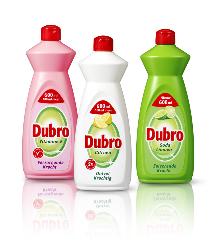 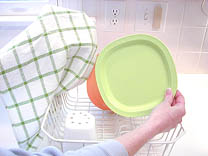 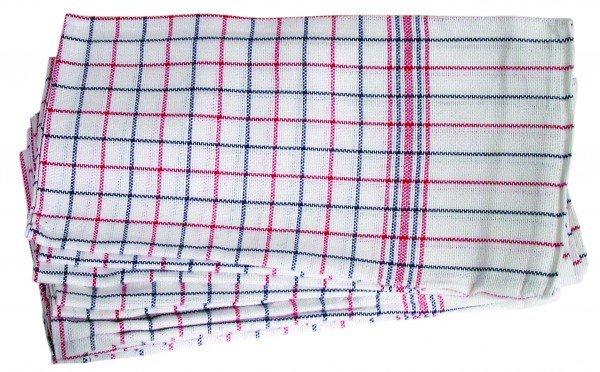 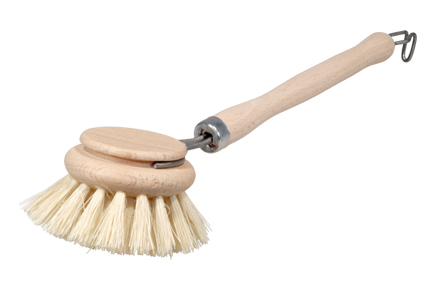 